                                                                                               ПРОЕКТ           РЕШЕНИЕ                        с. Большой Шурняк          		КАРАР				№ __                                                                                 «__» _______ 2020 годаО внесении изменений в решение Совета Большешурнякского сельского поселения Елабужского муниципального района Республики Татарстан от 23.06.2014 г. №114 «О дополнительных основаниях признания безнадежными к взысканию недоимки по местным налогам, задолженности по пеням и штрафам»В соответствии с пунктом 3 статьи 59 Налогового кодекса Российской Федерации об установлении дополнительных оснований признания безнадежными к взысканию недоимки по местным налогам, задолженности по пеням и штрафам по этим налогам, Совет Большешурнякского сельского поселения Елабужского муниципального района Республики Татарстан РЕШИЛ:1. Внести в решение Совета Большешурнякского сельского поселения Елабужского муниципального района Республики Татарстан от 23.06.2014 г. №114 «О дополнительных основаниях признания безнадежными к взысканию недоимки по местным налогам, задолженности по пеням и штрафам» следующие изменения: 1.1. Дополнить решение пунктом 2.1. в следующей редакции:«2.1. Установить дополнительные основания признания безнадежными к взысканию недоимки по местным налогам, задолженности по пеням и штрафам по этим налогам:- безнадежными к взысканию признаются недоимка по земельному налогу и налогу на имущество, а так же задолженность по пеням и штрафам по этим налогам, числящаяся на дату принятия решения о признании их безнадежными к взысканию за умершими или объявленных умершими физическими лицами, уплата и (или) взыскание которых оказалось невозможными в случае отказа наследников от права на наследство, отсутствия наследников или непринятия наследства в течение одного года со дня открытия наследства.».1.2. Дополнить решение пунктом 3.1. в следующей редакции:«3.1. Утвердить перечень документов, подтверждающих наличие дополнительных оснований признания безнадежными к взысканию недоимки по местным налогам, задолженности по пеням и штрафам по этим налогам согласно приложению №2 к настоящему решению.» (Приложение №1).1.3. Дополнить Порядок списания недоимки и задолженности по пеням, штрафам, признанным безнадежными к взысканию пунктом 2.1. в следующей редакции:«2.1. Списанию в соответствии с настоящим Порядком подлежит недоимка по земельному налогу и налогу на имущество, а так же задолженность по пеням и штрафам по этим налогам, числящаяся на дату принятия решения о признании их безнадежными к взысканию за умершими или объявленных умершими физическими лицами, уплата и (или) взыскание которых оказалось невозможными в случае отказа наследников от права на наследство, отсутствия наследников или непринятия наследства в течение одного года со дня открытия наследства.».1.4. Дополнить Порядок списания недоимки и задолженности по пеням, штрафам, признанным безнадежными к взысканию пунктом 4.1. в следующей редакции:«4.1. Решение о признании, указанной в пункте 2.1 Порядка, задолженности и недоимки безнадежной к взысканию и ее списании принимается в соответствии с порядком списания недоимки и задолженности по пеням, штрафам и процентам, признанных безнадежными к взысканию, утвержденным Приказом Федеральной налоговой службы от 02.04.2019№ ММВ-7-8/164@.».2. Настоящее решение подлежит официальному опубликованию.3. Контроль за исполнением настоящего решения оставляю за собой.Председатель                                                                                 Н.И. МельниковПриложение№1к решению Совета Большешурнякского сельского поселенияот «__» _______ 2020 г. №__Переченьдокументов, подтверждающих наличие дополнительных основанийпризнания безнадежными к взысканию недоимки по местным налогам,задолженности по пеням и штрафам по этим налогамПри наличии основания, указанного в пункте 2.1. настоящего решения:1) справка налогового органа по месту жительства физического лица о суммах недоимки и задолженности по пеням и штрафам;2) сведения о регистрации факта смерти физического лица органом, осуществляющим регистрацию актов гражданского состояния физических лиц, поступившие в налоговый орган в соответствии с пунктом 3 статьи 85 Налогового кодекса Российской Федерации;3) справка налогового органа об отсутствии сведений о выдаче свидетельства о праве на наследство.СОВЕТ БОЛЬШЕШУРНЯКСКОГОСЕЛЬСКОГО ПОСЕЛЕНИЯЕЛАБУЖСКОГО МУНИЦИПАЛЬНОГО РАЙОНАРЕСПУБЛИКИ ТАТАРСТАН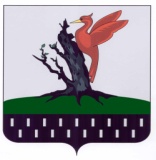 ТАТАРСТАН РЕСПУБЛИКАСЫАЛАБУГА МУНИЦИПАЛЬ РАЙОНЫ ОЛЫ ШУРНЯКАВЫЛ ЖИРЛЕГЕСОВЕТЫ